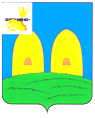 А Д М И Н И С Т Р А Ц И Я МУНИЦИПАЛЬНОГО ОБРАЗОВАНИЯ«РОСЛАВЛЬСКИЙ РАЙОН» СМОЛЕНСКОЙ ОБЛАСТИП О С Т А Н О В Л Е Н И Еот 26 августа 2013 г.  № 2044     В соответствии с Положением о порядке регистрации Устава территориального общественного самоуправления и ведении реестра территориального общественного самоуправления в Рославльском городском поселении Рославльского района Смоленской области, утвержденным решением Совета депутатов Рославльского городского поселения Рославльского района Смоленской области от 29 января 2008 года №3, протоколом отчетно-перевыборного собрания ТОС №  6  от 16 августа 2013 года,    Администрация муниципального образования«Рославльский район»  Смоленской области п о с т а н о в л я е т:          1. Внести в Устав территориального общественного самоуправления № 6, утвержденный постановлением Администрации муниципального образования «Рославльский район»  Смоленской области от 16 июня 2011 года № 1223а, и в реестр территориального общественного самоуправления Рославльского городского поселения Рославльского района Смоленской области следующие изменения: 1) в статье 1 главы 1:- в пункте 8 слова «Почтовый адрес: 216500,Смоленская область, г. Рославль, ул. Трудовая д. 48» заменять словами «Почтовый адрес: 216500,Смоленская область, г. Рославль, ул. Пушкина  д. 19»;- в пункте 9 слова «Юридический адрес: 216500,Смоленская область, г. Рославль, Трудовая д. 48» заменить словами «Юридический адрес: 216500, Смоленская область, г. Рославль, ул. Пушкина  д. 19».        2. Внести сведения об изменениях в Уставе территориального общественного самоуправления № 6 в реестр территориального общественного самоуправления Рославльского городского поселения Рославльского района Смоленской области под № 20.        3. Настоящее постановление, подлежит обнародованию путем размещения на официальном сайте Администрации муниципального образования «Рославльский район»  Смоленской области в сети «Интернет».Глава Администрации муниципального образования                                                                                     «Рославльский район» Смоленской области                                         В.М.Новиков             